Chers parents,On dit que les crêpes, par leur forme ronde et dorée, rappellent le disque solaire, évoquant le retour du printemps après l’hiver sombre et froid.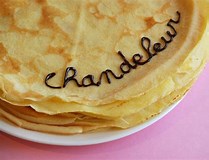 Aussi, à l'approche de la chandeleur, nous vous proposons de passer commande de crêpes confectionnées par la Crêperie d’Ys de Sucé-sur -Erdre.2,50€ le paquet de 4 crêpes Pour les accompagner, nous vous proposons également des pots de caramel au beurre salé de Guérande pour 4,50€ le pot de 220 g.Les bénéfices de cette action seront dédiés au financement des voyages scolaires.Les commandes vous seront livrées par l'intermédiaire de votre enfant le mardi 2 février. Merci de joindre à votre commande un sac avec le nom de l’enfant.Merci de compléter et de retourner le bon de commande ci-dessous accompagné de votre règlement avant le 19 janvier.Les équipes APEL et enseignantesBon de commande Chandeleur au retourner au plus tard le 19 janvier 2021Nom : 	Prénom : 	Numéro de téléphone des parents :		Classe (aîné) : .......................................................................	Règlement par chèque à l’ordre de l’APEL Saint EtiennePrix unitaireQuantité commandéePrix totalCrêpes x42,50€Pot de caramel au beurre salé 220 g4,50€TOTAL